   Student: _______________________________	    			MON   TUE   WED   THU   FRI       GOAL: _________        Date:_________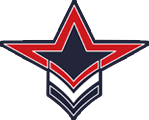 WOWGoodTough TimeWOW         GoodTough TimeWOWGoodTough TimeWOWGoodTough TimeTough TimeTough TimeWOWGoodTough TimeWOWGoodTough TimeIntegrity21021021021000210210Kindness21021021021000210210Engagement 21021021021000210210   210   210   210   21000   210   210Teacher initial and
total points per columnNotes: __________________________________________________________
__________________________________________________________
__________________________________________________________
__________________________________________________________

Parent/Guardian Signature:____________________________________Parent/Guardian Comments:
2 = WOW 
Met expectations with positive behavior and only 
1 reminder/correction  1 = GOOD 
Met expectations with only 2-3 reminders/corrections 0 = TOUGH TIME 
Needed 4 or more reminders/correctionsI am working on ____________________________________